                               Рабочая программа по русскому языку.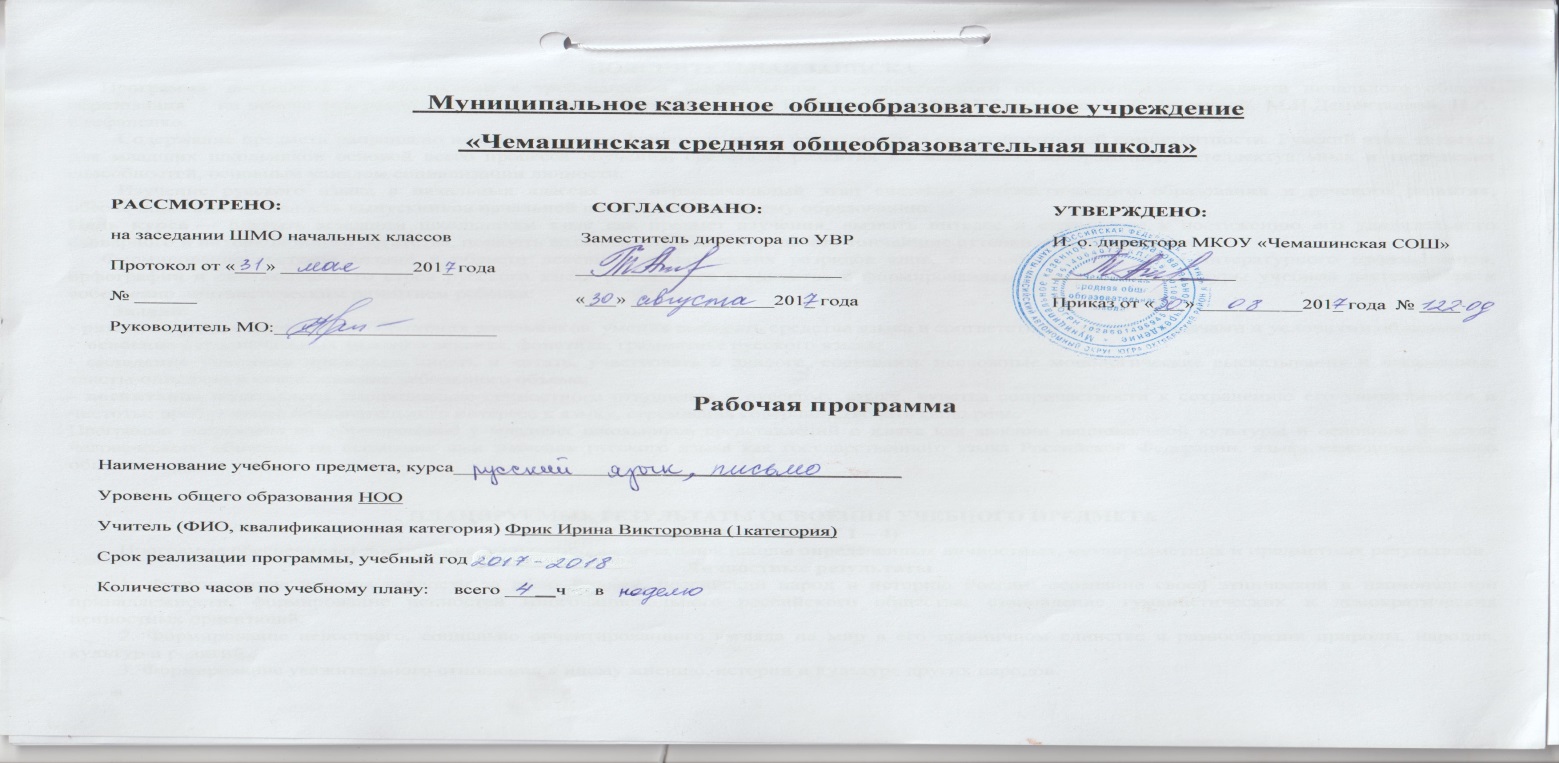 1.  Пояснительная запискаРабочая программа по русскому языку создана на основе:- Приказа Министерства образования и науки Российской Федерации "Об утверждении и введении в действие федерального государственного образовательного стандарта начального общего образования"  от  06.10.2009 г №373; с изменениями, утвержденными  приказом МОиН РФ от 26 ноября 2010 года, приказом МО и Н РФ №1576 от 31 декабря 2015 года);- Концепции духовно-нравственного развития и воспитания личности гражданина России; - планируемых результатов начального общего образования, в соответствии с примерной программой по русскому языку для начального общего образования и на основе авторской   программы В. П. Канакиной, В.Г. Горецкого «Русский язык» - М.: издательство «Просвещение», 2011 г.;- положения о рабочей программе педагога казённого общеобразовательного учреждения «Чемашинская СОШ» 2017-2018г.- учебного плана «Чемашинская СОШ» 2017-2018г.2. Общая характеристика учебного предмета    Курс  русского  языка  в начальной  школе  –  часть  единого непрерывного курса обучения, поэтому он ориентирован на предмет и цели обучения русскому языку в основной школе. Предметом обучения в основной школе является современный русский литературный язык в его реальном функционировании.     Цели обучения русскому языку:ознакомление учащихся с основными положениями науки о языке и формирование на этой основе знаково-символического восприятия и логического мышления учащихся; формирование коммуникативной компетенции учащихся: развитие устной и письменнойречи, монологической и диалогической речи, а также навыков грамотного, безошибочного письма как показателя общей культуры человека.    Программа определяет ряд практических задач:развитие речи, мышления, воображения школьников, умения выбирать средства языка в соответствии с целями, задачами и условиями общения; формирование навыков культуры речи во всех её проявлениях, умений правильно писатьи читать, участвовать в диалоге, составлять несложные устные монологические высказывания и письменные тексты;воспитание позитивного эмоционально-ценностного отношения к русскому языку, чувства сопричастности к сохранению его уникальности и чистоты; пробуждение познавательного интереса к языку, стремления совершенствовать свою речь.      Курс русского языка начинается с обучения грамоте. Обучение грамоте направлено на формирование навыка чтения и основ элементарного графического навыка, развитие речевых умений, обогащение и активизацию словаря, совершенствование фонематического слуха, осуществление грамматико-орфографической пропедевтики. Задачи обучения грамоте решаются на уроках обучения чтению и на уроках обучения письму. Обучение письму идёт параллельно с обучением чтению с учётом принципа координации устной и письменной речи. Содержание обучения грамоте обеспечивает решение основных задач трёх его периодов: добукварного (подготовительного), букварного (основного) и послебукварного (заключительного).       После обучения грамоте начинается раздельное изучение русского языка и литературного чтения.       Систематический курс русского языка представлен в программе следующими содержательными линиями:система языка (основы лингвистических знаний): лексика, фонетика и орфоэпия, графика,состав слова (морфемика), грамматика (морфология и синтаксис); орфография и пунктуация; развитие речи.       Программа состоит из разделов курса,  темы различных учебных занятий. Каждый раздел темы имеет свою комплексно - дидактическую цель, в которой заложены специальные знания и умения. Принцип построения рабочей программы предполагает целостность и завершенность, полноту и логичность построения единиц учебного материала в виде разделов, внутри которых учебный материал распределен по темам. Из разделов формируется учебный курс по предмету.        В отечественной методике обучения грамоте сложился целостный подход к процессу овладения чтением и письмом, что вполне оправдано более полутора вековой практикой начальной школы. Теоретической основой этого подхода является звуковой аналитико-синтетический метод, который реализуется через следующие операции: -	расчленение звучащей речи на звуки (фонемы), мельчайшие структурные единицы;-	дифференцировка их  по основным признакам;-	перекодирование в графические символы, т. е. печатные и письменные буквы;-	обратное перекодирование букв в соответствующие звуки (фонемы), слияние их в процессечтения;-	 соотнесение звуко - буквенных комплексов с определенным смысловым значением.       Выполнение этих операций помогает обучающемуся овладеть не только чтением, но и письмом как речевым действием. Перед обучающимися раскрываются закономерности русской графики, он представляет собой фонемный состав звучащего слова, соотносит его с соответствующими печатными буквами, выполняет обратную перекодировку графической формой слова в звукофонемную и осознает смысл произнесенного звукового комплекса (слова) в процессе его прочтения.        Изучение русского языка в первом классе начинается интегрированным курсом (Обучение грамоте); его продолжительность определяется темпом обучаемости учеников, их индивидуальными особенностями и спецификой используемых учебных средств. В рабочей программе содержание обучения грамоте представлено соответственно как в курсе русского языка, так и курсе литературного чтения.          Последовательность работы, характер упражнений на каждом из этапов обучения грамоте определяются закономерностями звукового аналитико-синтетического метода. Обучение письму идет параллельно с обучением чтением, с учетом принципа координации устной и письменной речи. Дети овладевают начертанием новой буквы, учатся соединять её с ранее изученными буквами, упражняются в письме буквосочетаний в слогах, словах, предложениях, небольших текстах.     На уроках письма учитель разнообразит виды деятельности с учетом психофизических особенностей детей, использует занимательный материал, включает в урок игровые ситуации, направленные на то, чтобы снять напряжение, переключить внимание детей с одного учебного задания на другое и т. п. Учитывая разный уровень дошкольной подготовки первоклассников, особое значение приобретает индивидуализация обучения и дифференцированный подход в проведении занятий по формированию первоначальных умений и навыков письма.Обобщение, систематизация, закрепление знаний, умений и навыков, приобретенных в процессе обучения письму совершенствуются на уроках русского языка.      После курса «Обучение грамоте» начинается раздельное изучение русского языка и литературного чтения. Обучение русскому языку после периода обучения грамоте основывается на усвоении существенных признаков морфологических, синтаксических, словообразовательных понятий, на установлении связей между признаками понятий, на установлении связей между понятиями.     Учебный предмет «Русский язык» в 1  классе занимает ведущее место, поскольку направлен на формирование функциональной грамотности младших школьников. Обучение русскому языку в начальной школе представляет собой первоначальный этап системы обучения родному языку. Специфика начального курса русского языка заключается в его тесной взаимосвязи с литературным чтением. Эти два предмета представляют собой единый филологический курс, в котором изучение родного языка сочетается с первоначальным  литературным образованием и обучением чтению.     Обучение русскому языку после периода обучения грамоте основывается на усвоении существенных признаков морфологических, синтаксических, словообразовательных понятий, на установлении связей между понятиями. В целом начальный курс русского языка представлен как совокупность понятий, правил, сведений, взаимодействующих между собой и являющихся основой для интеллектуального и коммуникативного развития детей.В 1  классе орфография не выделяется в качестве специального раздела программы. Орфографические правила рассматриваются в системе изучения фонетики, морфологии,  морфемики.      Формирование чёткого, достаточно красивого письма происходит в процессе специальных упражнений, которые могут проводиться как часть урока русского языка. Закрепление гигиенических навыков письма, развитие мелких мышц и свободы движения рук, отработка правильного начертания букв, рациональных соединений, достижение ритмичности, плавности письма составляют задачи занятий по каллиграфии и решаются в системе работы над группами букв в порядке усложнения их начертания.      Преобладание работы над письменной речью (её развитие  у младших школьников отстаёт от развития устной речи на всём протяжении начальной школы) требует проведения достаточного количества письменных упражнений разных видов и представления их в системе от простого к сложному,  требует индивидуализации и дифференциации обучения.3. Описание  места учебного предмета в учебном планеНа изучение русского языка в начальной школе выделяется 675 ч. В 1 классе — 132 ч (4 ч в неделю, 33 учебные недели): из них 92 ч (23 учебные недели) отводится урокам обучения письму в период обучения грамоте и 40 ч (10 учебных недель) — урокам русского языка. 4. Описание  ценностных ориентиров содержания учебного предметаОдним  из результатов обучения русскому языку является осмысление и интериоризация (присвоение) учащимися системы ценностей.Ценность  добра, ценность  общения, ценность  природы, ценность  красоты и гармонии, ценность истины, ценность  семьи, ценность труда и творчества, ценность  гражданственности и патриотизма, ценность  человечества.5. Планируемые результаты изучения учебного предмета Личностные результаты     Обучающийся получит возможность для формирования следующих личностных УУД: внутренней позиции школьника на уровне положительного отношения к школе; положительного отношения к урокам русского языка; уважительного отношения к русскому языку как родному языку русского народа и языкам, на которых говорят другие народы; интереса к языковой и речевой деятельности; первоначальных навыков сотрудничества со взрослыми и сверстниками в процессе выполнения совместной учебной деятельности на уроке и в проектной деятельности.Метапредметные результаты     Обучающийся получит возможность для формирования следующих регулятивных УУД: принимать и сохранять цель и учебную задачу, соответствующую этапу обучения (определённому этапу урока), с помощью учителя; понимать выделенные ориентиры действий (в заданиях учебника, в справочном материале учебника — в памятках) при работе с учебным материалом; высказывать своё предположение относительно способов решения учебной задачи; проговаривать вслух последовательность производимых действий, составляющих основу осваиваемой деятельности (опираясь на памятку или предложенный алгоритм); оценивать совместно с учителем или одноклассниками результат своих действий, вносить соответствующие коррективы.     Обучающийся получит возможность для формирования следующих познавательных УУД: целенаправленно слушать учителя (одноклассников), решая познавательную задачу; ориентироваться в учебнике (на форзацах, шмуцтитулах, страницах учебника, в оглавлении, в условных обозначениях, в словарях учебника); осуществлять под руководством учителя поиск нужной информации в учебнике и учебных пособиях; понимать знаки, символы, модели, схемы, приведённые в учебнике и учебных пособиях (в том числе в электронном приложении к учебнику); работать с информацией, представленной в разных формах (текст, рисунок, таблица, схема), под руководством учителя; понимать текст, опираясь на содержащую в нём информацию, находить в нём необходимые факты, сведения и другую информацию; преобразовывать информацию, полученную из рисунка (таблицы, модели), в словесную форму под руководством учителя; понимать заданный вопрос, в соответствии с ним строить ответ в устной форме; составлять устно монологическое высказывание по предложенной теме (рисунку); анализировать изучаемые факты языка с выделением их отличительных признаков, осуществлять синтез как составление целого из их частей (под руководством учителя); осуществлять сравнение, сопоставление, классификацию изученных фактов языка по заданному признаку (под руководством учителя); делать выводы в результате совместной работы класса и учителя; подводить языковой факт под понятие разного уровня обобщения (предмет и слово, обозначающее предмет; слова, обозначающие явления природы, школьные принадлежности и др.); осуществлять аналогии между изучаемым предметом и собственным опытом (под руководством учителя).       Обучающийся получит возможность для формирования следующих коммуникативных УУД: слушать собеседника и понимать речь других; оформлять свои мысли в устной и письменной форме (на уровне предложения или небольшого текста); принимать участие в диалоге; задавать вопросы, отвечать на вопросы других; принимать участие в работе парами и группами; договариваться о распределении функций и ролей в совместной деятельности; признавать существование различных точек зрения; высказывать собственное мнение; оценивать собственное поведение и поведение окружающих использовать в общении правила вежливости.Предметные результатыОБЩИЕ ПРЕДМЕТНЫЕ РЕЗУЛЬТАТЫ ОСВОЕНИЯ ПРОГРАММЫ•представление о русском языке как государственном языке нашей страны Российской Федерации;•представление о значимости языка и речи в жизни людей;•представление о некоторых понятиях и правилах из области фонетики, графики, орфоэпии, лексики и грамматики, орфографии и пунктуации (в объёме учебной программы);•практические умения работать с языковыми единицами;•представление о некоторых изменениях в системе русского языка и его развитии, пополнении словарного запаса русского языка;•представление о правилах речевого этикета;•адаптация к языковой и речевой деятельности.ПРЕДМЕТНЫЕ РЕЗУЛЬТАТЫ ОСВОЕНИЯ ОСНОВНЫХ СОДЕРЖАТЕЛЬНЫХ ЛИНИЙ ПРОГРАММЫРазвитие речиОсвоение данного раздела распределяется по всем разделам курса.     Обучающийся научится: слушать вопрос, понимать его, отвечать на поставленный вопрос; пересказывать сюжет известной сказки по данному рисунку; составлять текст из набора предложений; выбирать заголовок для текста из ряда заголовков и самостоятельно озаглавливать текст; различать устную и письменную речь; различать диалогическую речь; отличать текст от набора не связанных друг с другом предложений.     Обучающийся получит возможность научиться: анализировать текст с нарушенным порядком предложений и восстанавливать их последовательность в тексте; определять тему и главную мысль текста; соотносить заголовок и содержание текста; составлять текст по рисунку и опорным словам (после анализа содержания рисунка); составлять текст по его началу и по его концу; составлять небольшие монологические высказывания по результатам наблюдений за фактами и явлениями языка.Система языкаФонетика, орфоэпия, графика    Обучающийся научится: понимать различие между звуками и буквами; устанавливать последовательность звуков в слове и их количество; различать гласные и согласные звуки, правильно их произносить; определять качественную характеристику гласного звука в слове: ударный или безударный; различать гласный звук [и] и согласный звук [й]; различать согласные звуки: мягкие и твёрдые, глухие и звонкие, определять их в слове и правильно произносить; различать непарные твёрдые согласные [ж], [ш], [ц], непарные мягкие согласные [ч’], [щ’], находить их в слове, правильно произносить; различать слово и слог; определять количество слогов в слове, делить слова на слоги; обозначать ударение в слове; правильно называть буквы русского алфавита; называть буквы гласных как показателей твёрдости-мягкости согласных звуков; определять функцию мягкого знака (ь) как показателя мягкости предшествующего согласного звука.    Обучающийся получит возможность научиться: наблюдать над образованием звуков речи; устанавливать соотношение звукового и буквенного состава в словах типа стол, конь, ёлка; определять функцию букв е, ё, ю, я в словах типа клён, ёлка и др.; обозначать на письме звук [й’] в словах типа майка, быстрый; располагать заданные слова в алфавитном порядке; устанавливать соотношение звукового и буквенного состава в словах типа коньки, утюг, яма, ель; находить случаи расхождения звукового и буквенного состава слов при орфоэпическом проговаривании слов учителем (вода, стриж, день, жить и др.); произносить звуки и сочетания звуков в соответствии с нормами литературного языка (круг слов определён орфоэпическим словарём в учебнике).ЛексикаОсвоение данного раздела распределяется по всем разделам курса.    Обучающийся научится: различать слово и предложение, слово и слог, слово и набор буквосочетаний (книга — агник); определять количество слов в предложении, вычленять слова из предложения; классифицировать и объединять заданные слова по значению (люди, животные, растения, инструменты и др.); определять группу вежливых слов (слова-прощания, слова- приветствия, слова-извинения, слова-благодарения).    Обучающийся получит возможность научиться: осознавать слово как единство звучания и значения; осознавать, что значение слова можно уточнить или определить с помощью толкового словаря; различать предмет (признак, действие) и слово, называющее этот предмет (признак, действие); на практическом уровне различать слова — названия предметов, названия признаков предметов, названия действий предметов; иметь представление о многозначных и однозначных словах (простые случаи), о словах, близких и противоположных по значению; подбирать слова, близкие и противоположные по значению, при решении учебных задач.Морфология     Обучающийся получит возможность научиться: различать слова, обозначающие предметы (признаки предметов, действия предметов); соотносить слова — названия предметов и вопрос, на который отвечают эти слова; соотносить слова — названия действий предметов и вопрос, на который отвечают эти слова; соотносить слова — названия признаков предметов и вопрос, на который отвечают эти слова; различать названия предметов, отвечающие на вопросы «кто?», «что?».Синтаксис      Обучающийся научится: различать текст и предложение, предложение и слова, не составляющие предложения; выделять предложения из речи; соблюдать в устной речи интонацию конца предложений; определять границы предложения в деформированном тексте (из 2—3 предложений), выбирать знак для конца каждого предложения; соотносить схемы предложений и предложения, соответствующие этим схемам; составлять предложения из слов (в том числе из слов, данных не в начальной форме); составлять предложения по схеме, рисунку на заданную тему (например, на тему «Весна»); писать предложения под диктовку, а также составлять их схемы.      Обучающийся получит возможность научиться: определять существенные признаки предложения: законченность мысли и интонацию конца предложения; устанавливать связь слов в предложении; сравнивать предложения по цели высказывания и по интонации (без терминов) с опорой на содержание (цель высказывания), интонацию (мелодику, логическое ударение), порядок слов, знаки конца предложения.Орфография и пунктуация     Обучающийся научится:а) применять изученные правила правописания: раздельное написание слов в предложении; написание буквосочетаний жи—ши, ча—ща, чу—щу в положении под ударением; отсутствие мягкого знака после шипящих в буквосочетаниях чк, чн, чт; перенос слов; прописная буква в начале предложения, именах собственных; непроверяемые гласные и согласные в корне слова (перечень слов в орфографическом словаре учебника); знаки препинания конца предложения: точка, вопросительный и восклицательный знаки;б) безошибочно списывать текст объёмом 20—25 слов с доски и из учебника;в) писать под диктовку тексты объёмом 15—20 слов в соответствии с изученными правилами.     Обучающийся получит возможность научиться: определять случаи расхождения звукового и буквенного состава слов; писать двусложные слова с безударным гласным звуком (простейшие случаи, слова типа вода, трава, зима, стрела); писать слова с парным по глухости-звонкости согласным звуком на конце слова (простейшие случаи, слова типа глаз, дуб и др.); применять орфографическое чтение (проговаривание) при письме под диктовку и при списывании; пользоваться орфографическим словарём в учебнике как средством самоконтроля.6. Содержание учебного предметаПисьмоДобукварный период – 31ч. «Азбука» - первая учебная книга. Пропись — первая учебная тетрадь. Речь устная и письменная. Предложение. Рабочая строка. Верхняя и нижняя линии рабочей строки. Слово и предложение. Письмо овалов и полуовалов. Рисование бордюров. Слог. Письмо длинных прямых наклонных линий. Ударение. Ударный слог. Письмо наклонной длинной линии с закруглением внизу (влево). Письмо короткой наклонной линии с закруглением внизу (вправо) Звуки в окружающем мире и в речи. Письмо наклонной длинной линии с закруглением внизу(влево). Письмо короткой наклонной линии с закруглением внизу (вправо) Звуки в словах. Письмо овалов больших и маленьких, и чередование. Письмо  коротких наклонных линий. Письмо коротких и длинных наклонных линий, их чередование. Письмо коротких и длинных наклонных линий с закруглением влево и  вправо  Слог – слияние. Письмо  короткой  наклонной  линии  с закруглением  внизу влево.  Письмо  коротких  наклонных линий с закруглением  внизу  вправо. Повторение  и  обобщение  пройденного  материала. Письмо  наклонных линий с петлёй вверху и внизу. Письмо полуовалов,  их  чередование. Письмо овалов. Гласный звук [ а], буквы А, а. Строчная и заглавные буквы   А, а. Гласный звук [о], буквы О, о. Строчная и заглавная буквы О, о. Письмо изученных букв. Гласный звук [и], буквы И, и. Строчная и заглавная  буквы И, и. Гласный звук [ы], буква ы. Строчная буква ы. Гласный звук [у], буквы У, у. Строчная и заглавная буквы У, у.Букварный период – 141 ч. Согласные звуки н, н’, буквы Н, н. Строчная и заглавная буквы Н, н. Заглавная буква Н. Согласные звуки [с], [с’], буквы С, с. Строчная  и  заглавная  буквы С, с. Согласные  звуки  [к], [к’], буквы К, к. Строчная и заглавная буквы К, к. Согласные  звуки [т], [т’], буквы Т, т. Строчная и заглавная буквы Т, т. Повторение  и закрепление изученного материала. Согласные  звуки  [л], [л’], буквы Л, л. Строчная и заглавная буквы Л, л. Согласные  звуки  [р], [р’], буквы Р, р. Строчная и заглавная буквы Р, р. Согласные  звуки  [в], [в’], буквы В, в. Строчная и заглавная буквы В, в. Гласные буквы Е, е. Строчная и заглавная буквы Е, е. Согласные  звуки  [п], [п’], буквы П, п. Строчная и заглавная буквы П, п. Согласные  звуки [м], [м’], буквы М, м. Строчная и заглавная буквы М, м. Согласные  звуки [з],  [з’],  буквы  З,  з. Сопоставление  слогов и слов с буквами з и с. Строчная и заглавная буквы З, з. Согласные звуки [б], [б’],  буквы  Б,  б. Сопоставление  слогов и слов с буквами б и п.  Строчная и заглавная буквы Б, б. Проверочная работа за 1 четверть. Заглавная буква Б.. Согласные звуки [д], [д’], буквы Д, д. Строчная и заглавная  буквы Д, д. Согласные  звуки  [д], д’], буквы Д, д. Сопоставление  слогов и слов с буквами д и т. Заглавная буква Д. Буквы Я, я. Строчная и заглавная буквы Я, я. Согласные звуки [г],  [г’], буквы  Г,  г. Сопоставление  слогов и слов с буквами г и к. Строчная  и  заглавная буквы Г, г. Мягкий  согласный звук [ч’], буквы Ч, ч. Строчная буква ч. Заглавная буква Ч. Буква ь — показатель мягкости предшествующих  согласных звуков. Буква ь. Твёрдый согласный звук [ш], буквы Ш, ш. Сочетание ши. Строчная и заглавная буквы Ш, ш. Письмо    слогов и  слов  с  изученными буквами. Твёрдый согласный звук [ш], буквы Ш, ш. Сочетание ши. Твёрдый согласный звук [ж], буквы Ж, ж. Сопоставление  звуков [ж]  и  [ш].  Строчная и заглавная буквы Ж, ж.  Буквы Ё, ё.  Строчная буква ё. Заглавная буква Ё. Звук [j’], буквы Й, й. Строчная и заглавная буквы Й, й. Согласные звуки[х], [х’], буквы Х, х. Строчная и заглавная буквы Х, х. Письмо изученных букв, слогов. Письмо элементов изученных букв. Буквы Ю, ю. Строчная и заглавная буквы Ю, ю. Твёрдый согласный звук [ц], буквы Ц, ц.  Строчная  и  заглавная  буквы  Ц,  ц. Повторение  изученного материала. Строчная  и  заглавная  буквы  Ц,  ц. Повторение  изученного материала. Письмо  слогов  и  слов  с буквами Ц, ц и другими изученными  буквами. Гласный  звук [э], буквы Э, э.  Строчная  и  заглавная буквы Э, э. Мягкий глухой согласный звук [щ’]. Буквы Щ, щ. Строчная буква щ. Заглавная буква Щ. Согласные звуки [ф], [ф’], буквы Ф, ф. Строчная и заглавная буквы Ф, ф. Мягкий  и  твёрдый разделительные знаки. Строчные буквы ь, ъ. Русский алфавит.Послебукварный период- 35 ч. С. Маршак «Как хорошо уметь читать». Е. Чарушин «Как мальчик Женя  научился говорить». В.Д. Берестов «Читалочка». Устная и письменная речь. К. Ушинский «Наше Отечество». Предложение и слово. В. Крупин «Первоучители словенские». Оформление предложений в тексте. В. Крупин «Первый букварь». Слово и слог. А. С. Пушкин. Сказки. Рассказы Л. Н. Толстого.  К. Д. Ушинский «Худо тому, кто добра не делает никому», «Вместе тесно, а врозь скучно». Ударение. К. И. Чуковский «Телефон», «Путаница». Гласные звуки. В. В. Бианки «Первая охота». С. Я. Маршак «Угомон», «Дважды два». Согласные звуки. М. М. Пришвин «Предмайское утро», «Глоток молока». А. Л. Барто «Помощница», «Зайка», «Игра в слова». С. В. Михалков «Котята». Правописание жи- ши. Б. В. Заходер «Два и три». В. Д. Берестов «Пёсья песенка», «Прощание с другом». Правописание ча-ща, чу-щу. Наши достижения. Планируемые результаты изучения. Слово. Предложение. Контрольное списывание. Проект: «Живая азбука». Обозначение звука й на письме. Двойная роль букв е,ё,ю,я. Обозначение звука й на письме, двойная роль букв е,ё,юРусский языкНаша речь (2 ч.) Язык и речь. Речь устная и письменная.Текст, предложение, диалог (3ч.) Текст и предложение. Знаки препинания в конце предложения. Диалог. Слова, слова, слова… (4 ч.)  Слово. Роль слов в речи. Слова-названия. Вежливые слова.  Значение слов.  Слово и слог. Ударение (6 ч.) Слово и слог. Деление слов на слоги.  Перенос слов. Ударение. Звуки, буквы (34 ч.) Звуки и буквы.  Русский алфавит. Азбука.  Гласные звуки. Буквы е, ё, ю, я и их функции в слове.  Слова с буквой э. Ударные и безударные гласные звуки. Особенности проверяемых и проверочных слов. Способы проверки безударных гласных звуков. Написание слов с непроверяемым безударным гласным  звуком. Согласные звуки. Слова с удвоенными согласными. Слова со звуком [й’] и буквой «и краткое». Твердые и мягкие согласные звуки.  Согласные парные и непарные по твёрдости-мягкости. Обозначение мягкости согласных звуков на письме буквами и, е, ё, ю, ь.  Мягкий знак как показатель мягкости согласного звука. Перенос слов с мягким знаком. Правописание слов с мягким знаком.Звонкие и глухие согласные. Парные и непарные согласные по глухости - звонкости. Обозначение буквой парного по глухости-звонкости согласного звука на конце слов. Проверяемые и проверочные слова.    Способы проверки парных по глухости - звонкости согласных звуков.  Шипящие согласные звуки. Проект «Скороговорки». Буквосочетания ЧК, ЧН, ЧТ. Буквосочетания ЖИ—ШИ, ЧА—ЩА, ЧУ—ЩУ. Проверочный диктант.Буквосочетания жи, ши, ча, ща, чу, щу. Работа над ошибками. Заглавная буква в  именах собственных. Проект «Сказочная страничка». Повторение по теме «Звуки и буквы».Повторение. (1ч) Обобщение  изученного материала.7. Форма контроляФормы контроля: устный опрос, письменные работы, контроль с помощью технических средств и информационных систем, тест, контрольная работа,  проверочная  работа,  проект,  мониторинг, самооценка, результаты внеучебной работы.Методы контроля: проектирование, портфолио, тестирование, наблюдение, исследование, анкетирование, практические работы.Инструментарий контроля: образец теста, контрольной, проверочной работы, карты мониторинга, лист самооценки, задание УУД, карты наблюдения,  использование тетрадей «Проверочные работы »  и «Тесты».                                                             1классТематическое планирование с указанием количества часов, отводимых на освоение каждой темы.  (Приложение №1)8. Материально-техническое обеспечение образовательного процесса.            1. УМК «Школа России» 1класс             1. Русский язык. 1 класс. Учебник +CD / Канакина В.П. , Горецкий В.Г. – М.: Просвещение, 2012.2. Прописи. В 4-х ч. / Горецкий В.Г., Федосова Н.А.– М.: Просвещение, 2011.3. Прописи для 1 класса (в 4 частях) являются дополнением к учебнику "Азбука. 1 класс" (в 2 частях) авт. В.Г. Горецкого и др.            3.  Рабочая тетрадь к учебнику Русский язык. 1 класс / Канакина В.П. – М.: Просвещение, 2012.4. Проверочные работы. 1 класс / Канакина В.П. – М.: Просвещение, 2012.            2. Интернет-ресурсы.Единая коллекция Цифровых Образовательных Ресурсов. - Режим доступа: http://school-collection.edu.ruЯ иду на урок начальной школы (материалы к уроку). - Режим доступа: http://nsc.1 september .ru/urokПрезентации уроков «Начальная школа». - Режим доступа: http://nachalka.info!about!I93Официальный сайт Образовательной системы «Школа России». - Режим доступа: http://school-russia.prosv.ru3. Информационно-коммуникативные средства.1. Детская энциклопедия Кирилла и Мефодия (CD).2. Большая электронная детская энциклопедия (CD). .4. Технические средства обучения.1. Компьютер.2. Проектор.3. Экран.1. Русский язык. 1 класс. Учебник +CD / Канакина В.П. , Горецкий В.Г. – М.: Просвещение, 2012.2. Прописи. В 4-х ч. / Горецкий В.Г., Федосова Н.А.– М.: Просвещение, 2011.3. Прописи для 1 класса (в 4 частях) являются дополнением к учебнику "Азбука. 1 класс" (в 2 частях) авт. В.Г. Горецкого и др.            3.  Рабочая тетрадь к учебнику Русский язык. 1 класс / Канакина В.П. – М.: Просвещение, 2012.4. Проверочные работы. 1 класс / Канакина В.П. – М.: Просвещение, 2012. I четверть II четверть III четверть IV четверть За годКомплексная работаИзложениеСочинениеДиктанты11Контрольное списывание11Итого22